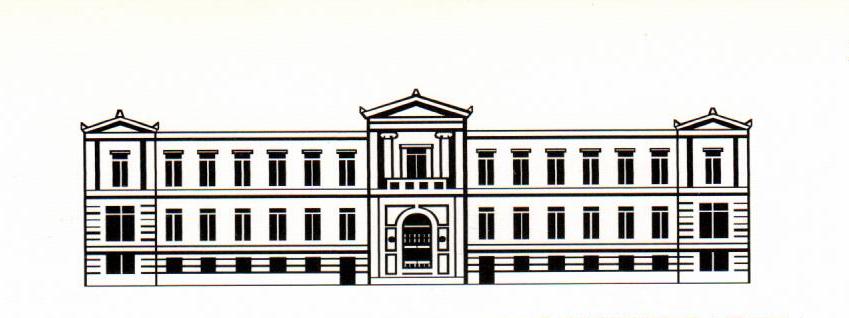 ΣΥΛΛΟΓΟΣ ΕΡΓΑΖΟΜΕΝΩΝ ΣΤΗΝ ΕΘΝΙΚΗ ΤΡΑΠΕΖΑ(ΣΥ.ΤΑ.ΤΕ.)ΕΤΟΣ ΙΔΡΥΣΕΩΣ 1945Αιόλου 86 - 3ος Όροφος – Τ.Κ. 105 59Τηλ. 210 3342768 - 9, 210 3342771 – 4, Fax: 210 3342767www.sytate.gr  email : sytate@otenet.gr , sytate@nbg.grΑΝΑΚΟΙΝΩΣΗSOS - ΤΥΠΕΤ ΩΡΑ ΜΗΔΕΝΈφτασε η ώρα η Διοίκηση να δείξει έμπρακτα την οικονομική της  στήριξη, τόσο στο Ταμείο Υγείας, όσο και στο ΤΑΠΕΤΕ, διότι κι αυτή έχει τις ευθύνες της.Το ΤΥΠΕΤ συμπληρώνει εφέτος τα ενενήντα (90) χρόνια λειτουργίας του, αλλά δυστυχώς όπως μαρτυρούν τα γεγονότα, κάποιοι το οδηγούν σε ξαφνικό θάνατο.Το Ταμείο Υγείας ήταν αποτέλεσμα υλοποίησης μιας πρωτοποριακής ιδέας και μιας εξαιρετικής πρωτοβουλίας των εργαζομένων στην Εθνική Τράπεζα, οι οποίοι το ίδρυσαν το 1930, δύο ολόκληρα χρόνια πριν την ίδρυση του εθνικού φορέα κοινωνικής ασφάλισης στη χώρα, του γνωστού μας ως ΙΚΑ. Αυτή η πρωτοβουλία έμελλε να γράψει μεγάλη ιστορία στο χώρο παροχής υγείας, ειδικότερα μετά την ισχυροποίηση του Ταμείου το 1982, όταν ενοποιήθηκε με τα άλλα δύο μικρότερα Ταμεία του χώρου. Στα χρόνια που ακολούθησαν και ειδικότερα μετά το 1993, το ΤΥΠΕΤ αναπτύχθηκε βαθμιαία δημιουργώντας μεγάλα αποθεματικά, τα οποία του έδωσαν τη δυνατότητα να επεκτείνει τις δραστηριότητές του και να προχωρήσει σε σημαντικές επενδύσεις, με την αγορά τεσσάρων όμορων κτιρίων, τα οποία υπερδιπλασίασαν χωροταξικά το Υγείας Μέλαθρον, ταυτόχρονα με τη δημιουργία και του Οδοντιατρικού Κέντρου. Όπως είναι γνωστό, στις εκλογές του 2017, Πρόεδρος του Δ.Σ. του Ταμείου αναδείχτηκε η κ. Β. Βογιατζοπούλου, επί δεκαετίες αποσπασμένη στην ΟΤΟΕ, προερχόμενη και αυτή, όπως και οι περισσότεροι Πρόεδροι του ΤΥΠΕΤ, από την Παράταξη της ΔΗΣΥΕ. Οι ελπίδες και οι προσδοκίες των συναδέλφων από τη νέα Διοίκηση ήταν ασφαλώς να ασχοληθεί και να αντιμετωπίσει την οικονομική κατάσταση του Ταμείου, η οποία τα τελευταία χρόνια έδειχνε σημάδια επιδείνωσης, τόσο από τις συνεχείς εθελούσιες εξόδους, όσο και από τα αυξημένα λειτουργικά κόστη.Το πρόβλημα μάλιστα είχε εντοπιστεί και αναλυθεί διεξοδικά, πριν από τις εκλογές του 2017, με αποτέλεσμα, ο οικονομικός εξορθολογισμός και η βιωσιμότητα του Ταμείου να αποτελέσουν τα κορυφαία προεκλογικά συνθήματα και δεσμεύσεις της ΔΗΣΥΕ. Πώς όμως το διαχειρίστηκε η κ. Βογιατζοπούλου και το νέο Δ.Σ.? Από μια γρήγορη ανάγνωση των Απολογισμών, όπως κατατέθηκαν στις Γενικές Συνελεύσεις, καθώς και του «πλάνου Αναδιοργάνωσης του ΤΥΠΕΤ» (και όχι μελέτη βιωσιμότητας), που συντάχτηκε από την ελέγκτρια εταιρία της Εθνικής Τράπεζας, Price Water House (εταιρεία παροχής υπηρεσιών λογιστικής, τήρησης βιβλίων, ελέγχου και παροχής φορολογικών συμβουλών), προκύπτουν τα παρακάτω οικονομικά στοιχεία:Οι βραχυπρόθεσμες υποχρεώσεις προς τα συμβεβλημένα Δημόσια και Ιδιωτικά Νοσοκομεία, καθώς και προς τα διάφορα εργαστήρια, για το 2018, ξεπερνούσαν τα 22 εκατομμύρια ευρώ, ενώ σύμφωνα με την πρόσφατη έκθεση της Εξελεγκτικής Επιτροπής του ΤΥΠΕΤ, στις 31/08/2020 το ποσό εκτινάχτηκε στα 31,3 εκατομμύρια ευρώ. Αν λοιπόν στα παραπάνω προσθέσουμε και τα 17 εκατομμύρια του δοσοληπτικού Λογαριασμού (330), τότε σχηματίζουμε μια πλήρη εικόνα της τραγικής οικονομικής κατάστασης του Ταμείου. Δυστυχώς, οι περισσότεροι συνάδελφοι δεν τα γνωρίζουν αυτά, ενώ η Πρόεδρος του Ταμείου, κάθε τρεις και λίγο, με συνεχή δημοσιεύματα, προβάλλει μια μαγική εικόνα για το ΤΥΠΕΤ και την παροχή υπηρεσιών του, προϊόν ακριβώς αυτής της άριστης επικοινωνιακής της τακτικής. Αναρωτιόμαστε, όμως: Πόσα από τα 25 μέλη του Δ.Σ. γνωρίζουν το πλάνο Αναδιάρθρωσης του ΤΥΠΕΤ και πόσα από αυτά το έχουν διαβάσει? Ποιες άλλες προτάσεις περιλαμβάνονται σε αυτό το πλάνο, εκτός από τις οικονομικές? Από ποιους και με ποιες παραδοχές συντάχθηκε? Οι διαπιστώσεις και τα συμπεράσματα ανταποκρίνονται στην πραγματικότητα? Τέλος, η Πρόεδρος του ΤΥΠΕΤ, ως μοναδική και προνομιακή συνομιλητής της Διοίκησης, ποιες δεσμεύσεις έχει αναλάβει απέναντί της, για όλα αυτά?  Να σημειωθεί, ότι σύμφωνα με την Επιχειρησιακή Σύμβαση του 2016, η Τράπεζα συμφώνησε να καταβάλει, ως ενίσχυση του ΤΥΠΕΤ, για τα έτη 2017, 2018 και 2019, τα ποσά των 2.350.000, 2.350.000 και 2.350.000, αντίστοιχα για κάθε έτος, πράγμα που σημαίνει, ότι το 2019 το λειτουργικό έλλειμα του Ταμείου είναι πολύ μεγαλύτερο. Επίσης πολλά ερωτηματικά προκαλεί και η επιπρόσθετη οικονομική ενίσχυση της Τράπεζας ύψους 3.000.000 το 2019. Στο σημείο αυτό όμως προβληματιζόμαστε και για το γεγονός, ότι ο αντιπροσωπευτικότερος Σύλλογος, που τόσο «ανησυχεί» για τα Ταμεία μας, σε προηγούμενες εθελούσιες εξόδους, δεν απαίτησε αντίστοιχες Επιχειρησιακές Συμβάσεις, οι οποίες θα διασφάλιζαν οικονομικά, τόσο το ΤΥΠΕΤ, όσο και το Ταμείο Αυτασφάλειας (Εφάπαξ). Ένα άλλο στοιχείο το οποίο δείχνει τον τρόπο Διοίκησης και Διαχείρισης του Ταμείου [από τη «μια Γυναικός αρχή»], αποτελούν οι αυξομειώσεις στις δαπάνες προσωπικού, οι οποίες για το 2017 ανέρχονταν στο ποσό των 17 εκ. ευρώ, το 2018 μειώθηκαν στα 16, 4 εκ. ευρώ (αλλά η μείωση ήταν αποτέλεσμα της περικοπής του επιδόματος ισολογισμού των εργαζομένων), ενώ το 2019 εκτοξεύονται στα 17,8 εκ. ευρώ, ύστερα από τις αθρόες προσλήψεις, «φίλα προσκείμενων» Συνεργατών (οι οποίοι δεν κάνουν απολύτως τίποτα), καθώς και «κολλητών» ειδικών Συμβούλων (σε τι?), χωρίς κανένα σχέδιο, καμία μελέτη, κανένα έργο, καμία αξιολόγηση και καμία στοχοθεσία, αλλά όλοι τους με παχυλότατες μηνιαίες αποδοχές. Η πρόσληψη Διευθύντριας Δομών Υγείας, με υπόδειξη και επιλογή της PWC (άρα της Τράπεζας), για την εφαρμογή του πλάνου αναδιάρθρωσης, εντάσσεται επίσης στην ίδια λογική. Βέβαια και το ίδιο το πλάνο, που συντάχτηκε από την PWC για λογαριασμό της Τράπεζας, δεν περιλαμβάνει κανένα από τα χαρακτηριστικά στοιχεία που διέπουν τον αυτοδιαχειριζόμενο χαρακτήρα του Ταμείου, αντίθετα με τις συχνές αναφορές του στα ιδιωτικοοικονομικά κριτήρια της αγοράς. Προφανώς στο πλαίσιο αυτό εντάσσεται και η τελευταία απόφαση για την πλήρη ένταξή μας στο σύστημα ηλεκτρονικής συνταγογράφησης, η οποία - πέρα από τις ιατρικές επιπτώσεις, θα έχει και σημαντικό οικονομικό κόστος, αφού θα ελαχιστοποιήσει τη συμμετοχή του Ταμείου στις φαρμακευτικές δαπάνες των ασφαλισμένων. Και ενώ συμβαίνουν όλα αυτά, τα οποία οδηγούν το ΤΥΠΕΤ μαθηματικά στα βήματα του ΛΕΠΕΤΕ, η ηγεμόνας Πρόεδρος συνεχίζει να βασιλεύει «παραταξιακώ δικαίω», τα μέλη της ΔΗΣΥΕ και της ΔΑΚΕ (συνδιοίκηση γαρ), παρακολουθούν βολεμένα, [«μοιραίοι και άβουλοι αντάμα»], την καταστροφή που έρχεται, ενώ τα μέλη των άλλων (λαλίστατων και πολυγραφότατων σε άλλες περιπτώσεις) Παρατάξεων, σφυρίζουν αδιάφορα, κοιτάζοντας «τα τρένα που περνούν» (άντε μαζί και με κανένα ρουσφετάκι), αφού κανείς τους δεν έχει συνειδητοποιήσει ακόμη, ότι τις περισσότερες φορές «η σιωπή δεν είναι χρυσός», όπως νομίζουν, αλλά «συμμετοχή και συνενοχή».Όσοι τόλμησαν να αντισταθούν και να ορθώσουν ανάστημα σε αυτή την κατάσταση, λοιδορήθηκαν με άριστους επικοινωνιακούς τρόπους,  εκδιωχτήκαν ή τοποθετήθηκαν στο «κρεβάτι του Προκρούστη», ενώ ορισμένοι άλλοι, αφού κλήθηκαν σε «ακρόαση» και μπροστά στον κίνδυνο να βρεθούν «εκτός νυμφώνος», ξεπούλησαν αρχές και ιδεολογίες, δήλωσαν μετάνοια, συνθηκολόγησαν και προσκύνησαν, ομολογώντας αιώνια πίστη στην Ηγεμόνα και στο Διευθυντήριο. Στο πλαίσιο αυτό εντάσσεται και η εκπαραθύρωση κορυφαίου συνδικαλιστικού στελέχους, το οποίο αρχικά είχε επιλεγεί - παμψηφεί - από τη ΔΗΣΥΕ, για να ηγηθεί του ψηφοδελτίου «Υγεία - Φροντίδα - Πρόοδος», καθώς και η πραξικοπηματική, στη συνέχεια, «αντικατάστασή» του, από άλλον (άριστα διαχειρίσιμο), υποψήφιο. Αυτή είναι συνάδελφοι η κατάντια της μεγάλης Παράταξης, που τόσα και τόσα έχει προσφέρει με τους αγώνες της όλα αυτά τα χρόνια. Να διοικείται από μια κλειστή ομαδούλα, ιδεολογικά και βιολογικά ξεπερασμένη, περιχαρακωμένη και γαντζωμένη από τις καρέκλες της (ένα βήμα πριν τη συνταξιοδότησή της), η οποία αποφασίζει σύμφωνα με τα προσωπικά της οφέλη, αδιαφορώντας για τον θεσμικό/ιδεολογικό της ρόλο και τα συμφέροντα των συναδέλφων. Κλασικό παράδειγμα απόδειξης των παραπάνω ισχυρισμών αποτελεί και το γεγονός ότι ενώ η θητεία του παρόντος Δ.Σ. έχει λήξει από τον περασμένο Απρίλιο, η απερχόμενη Πρόεδρος, με πρόσχημα τον Covid – 19, παρατείνει συνεχώς τη θητεία, εξυπηρετώντας τα προσωπικά της συμφέροντα, τα οποία έχει προφανώς ταυτίσει με τα συμφέροντα της Τράπεζας. Διότι, πώς αλλιώς μπορεί να χαρακτηριστεί η αδράνειά της να διεκδικήσει δυναμικά τις απώλειες των εισφορών, τόσο από το ΛΕΠΕΤΕ, όσο και από τις εθελούσιες εξόδους και σε συνεργασία με τα Σωματεία εργαζομένων και συνταξιούχων, να απαιτήσει την υπογραφή Επιχειρησιακής Σύμβασης με ανταποδοτική «εισφορά», μετά από τη διενέργεια μελέτης βιωσιμότητας του ΤΥΠΕΤ και όχι με νεφελώδη πλάνα αναδιοργάνωσης, που κινούνται μόνο προς την κατεύθυνση εξυπηρέτησης των συμφερόντων της Τράπεζας. Από όλα αυτά η Πρόεδρος προτίμησε τις δημόσιες σχέσεις και τα προσωπικά αλισβερίσια με τη Διοίκηση, λειτουργώντας ουσιαστικά ως εντολοδόχος της, με τη σιωπή, την ανοχή και τελικά τη συνενοχή των υπόλοιπων μελών του Δ.Σ. και των Παρατάξεών τους. Να είναι όμως όλοι βέβαιοι, ότι η Δικαιοσύνη θα ελέγξει τη νομιμότητα της απόφασης για την παράταση της θητείας του παρόντος Δ.Σ., ενώ θα αναζητήσει και ευθύνες για τη σωστή εφαρμογή του άρθρου 10 παρ. 2 του Καταστατικού.     Εμείς από την πλευρά μας, ως ιδρυτικό Σωματείο του ΤΥΠΕΤ,  δεν είμαστε διατεθειμένοι να μείνουμε με σταυρωμένα τα χέρια μπροστά στην καταστροφή που έρχεται. Η προσχηματική απόφαση για την (απ’ αόριστον) παράταση της θητείας του Δ.Σ. του ΤΥΠΕΤ, ελέγχεται νομικά, αλλά ακόμη κι αν δεχτούμε ότι ήταν αδύνατη η διεξαγωγή των εκλογών (που δεν ήταν), αυτό από μόνο του δεν νομιμοποιεί ένα Συμβούλιο που έχει λήξει η θητεία του, να αποφασίζει και να δεσμεύει με τις αποφάσεις του, που έχουν μακροχρόνια ισχύ, τα επόμενα Δ.Σ. Η Πρόεδρος - αν την χαρακτήριζαν δημοκρατικές ευαισθησίες - θα έπρεπε αμέσως μόλις προέκυψε το πρόβλημα να προσφύγει από μόνη της στη Δικαιοσύνη και να ζητήσει νομιμοποίηση και σύσταση αναλογικού Προεδρείου, το οποίο μέχρι τις εκλογές θα διαχειρίζονταν απλά την καθημερινότητα του Οργανισμού. Είναι η «αλφαβήτα» της Δημοκρατίας, για όσους το έχουν ξεχάσει.Στο πλαίσιο αυτό, ο Σύλλογός μας, μαζί με άλλες υγιείς δυνάμεις που αναπτύσσονται, συντάσσονται και συναθροίζονται, θα κηρύξει πανστρατιά ενημέρωσης των συναδέλφων, προκειμένου να προασπίσουμε όλοι μαζί τους μοναδικούς θεσμούς που μας έχει απομείνει.Η ΥΓΕΙΑ ΚΑΙ ΤΟ ΕΦΑΠΑΞ ΔΕΝ ΕΧΟΥΝ ΧΡΩΜΑ, ΣΥΛΛΟΓΟ, ΠΑΡΑΤΑΞΗ, ΚΟΜΜΑΜΑΣ ΑΦΟΡΟΥΝ ΟΛΟΥΣ ΤΟ ΙΔΙΟΑθήνα, 12 Νοεμβρίου 2020 Για το Δ.Σ.                   Ο Πρόεδρος                                           Ο Γενικός Γραμματέας                Νίκος Παπαϊωάννου                                         Νίκος ΚαρζήςΈτοςΑποτέλεσμα ΧρήσηςΣτοιχεία  PWH(Price Water House)Δημοσιευμένοι Ισολογισμοί ΤΥΠΕΤ2017Έλλειμα€  2.705.985€ 4.807.480,642018Έλλειμα €  7.686.465€ 6.260.548,412019Έλλειμα €  8.401.328€ 7.050.399,72Σωρευτικό Έλλειμα ΤριετίαςΣωρευτικό Έλλειμα Τριετίας€ 18.793.778€ 18.118.428,77